Dates et Tarifs des Examens et des Tests de français à l’Université de Perpignande Septembre 2017 à Août 2018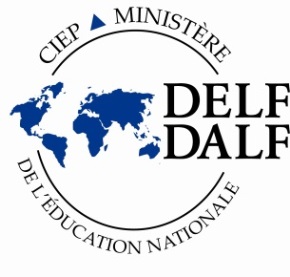 Diplôme d’études en Langue française   DELFDiplôme approfondi en langue française  DALFDiplôme d’études en Langue française   DELFDiplôme approfondi en langue française  DALFDiplôme d’études en Langue française   DELFDiplôme approfondi en langue française  DALFDiplôme d’études en Langue française   DELFDiplôme approfondi en langue française  DALFDiplôme d’études en Langue française   DELFDiplôme approfondi en langue française  DALFSession deSession deDates des sessionsDates des sessionsDates de clôtures des inscriptionsDECEMBRE DECEMBRE MARSMARSMAIMAIJUILLETJUILLETTarifs des droits d’inscription Tarifs des droits d’inscription Tarifs des droits d’inscription Tarifs des droits d’inscription Tarifs des droits d’inscription Tarifs des droits d’inscription DELFDELFA1A188€88€A2A288€88€B1B1121€121€B2B2154€154€DALFDALFC1C1176€176€C2C2176€176€Frais de dossier si l’étudiant n’est pas inscrit à l’UniversitéFrais de dossier si l’étudiant n’est pas inscrit à l’UniversitéFrais de dossier si l’étudiant n’est pas inscrit à l’UniversitéFrais de dossier si l’étudiant n’est pas inscrit à l’Université55€55€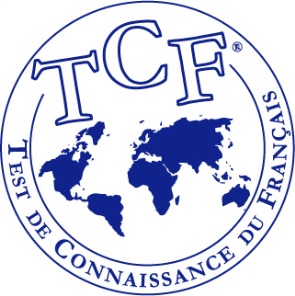 Test de connaissance du Français tout public   TCF TPTest de connaissance du Français tout public   TCF TPTest de connaissance du Français tout public   TCF TPSession deDates des sessionsDates de clôtures des inscriptionsOCTOBREJeudi 19 octobre 201730/09/2017DECEMBREMercredi  13 décembre 201725/11/2017FEVRIERAVRILJeudi 05 avril 201812/03/2018JUINTest de connaissance du Français accès à la nationalité française  TCF ANFTest de connaissance du Français accès à la nationalité française  TCF ANFTest de connaissance du Français accès à la nationalité française  TCF ANFSession deDates des sessionsDates de clôtures des inscriptionsSeptembre28 septembre 2017jeudi 10 septembre 2017NOVEMBRE30 novembre 2017Jeudi 5 novembre 2017Janvier25 janvier 2018Jeudi 10 janvier 2018Mars29 mars 2018Jeudi 9 mars 2018MAI25 mai 201802 mai 2018Tarifs : Test de connaissance du Français tout public   Epreuves Obligatoires : 83€Tarifs : Test de connaissance du Français tout public   Epreuves Obligatoires : 83€Tarifs : Test de connaissance du Français tout public   Epreuves Obligatoires : 83€Tarifs : Test de connaissance du Français tout public   Epreuves Obligatoires : 83€Tarifs : Test de connaissance du Français tout public   Epreuves Facultatives écrites : 50€Tarifs : Test de connaissance du Français tout public   Epreuves Facultatives écrites : 50€Tarifs : Test de connaissance du Français tout public   Epreuves Facultatives écrites : 50€Tarifs : Test de connaissance du Français tout public   Epreuves Facultatives écrites : 50€Tarifs : Test de connaissance du Français tout public   Epreuves Obligatoires orales : 70€Tarifs : Test de connaissance du Français tout public   Epreuves Obligatoires orales : 70€Tarifs : Test de connaissance du Français tout public   Epreuves Obligatoires orales : 70€Tarifs : Test de connaissance du Français tout public   Epreuves Obligatoires orales : 70€Tarifs : Test de connaissance du Français accès à la nationalité française  : 100€Tarifs : Test de connaissance du Français accès à la nationalité française  : 100€Tarifs : Test de connaissance du Français accès à la nationalité française  : 100€Tarifs : Test de connaissance du Français accès à la nationalité française  : 100€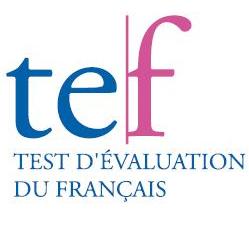 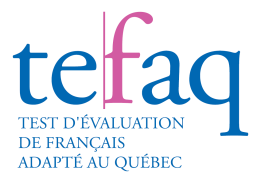 Test d’évaluation du françaisTest d’évaluation du Français adapté au QuébecTest d’évaluation du Français adapté au CanadaTest d’évaluation du françaisTest d’évaluation du Français adapté au QuébecTest d’évaluation du Français adapté au CanadaTest d’évaluation du françaisTest d’évaluation du Français adapté au QuébecTest d’évaluation du Français adapté au CanadaSession deDates des sessionsDates de clôtures des inscriptionsNovembreJanvierMarsAvrilTarifs :  Test d’évaluation du français - Test d’évaluation du Français QuébecEpreuves Obligatoires : 100€Epreuves Facultatives écrites  : 50€Epreuves Facultatives orales  : 70€Tarifs :  Test d’évaluation du français - Test d’évaluation du Français QuébecEpreuves Obligatoires : 100€Epreuves Facultatives écrites  : 50€Epreuves Facultatives orales  : 70€Tarifs :  Test d’évaluation du français - Test d’évaluation du Français QuébecEpreuves Obligatoires : 100€Epreuves Facultatives écrites  : 50€Epreuves Facultatives orales  : 70€Tarifs :  Test d’évaluation du français - Test d’évaluation du Français QuébecEpreuves Obligatoires : 100€Epreuves Facultatives écrites  : 50€Epreuves Facultatives orales  : 70€Tarifs :  Test d’évaluation du Français adapté au Canada : 200€Tarifs :  Test d’évaluation du Français adapté au Canada : 200€Tarifs :  Test d’évaluation du Français adapté au Canada : 200€Tarifs :  Test d’évaluation du Français adapté au Canada : 200€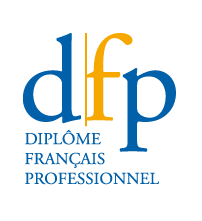 Diplôme de Français Professionnel JURIDIQUEDiplôme de Français Professionnel MédicalDiplôme de Français Professionnel des AffairesDiplôme de Français Professionnel JURIDIQUEDiplôme de Français Professionnel MédicalDiplôme de Français Professionnel des AffairesDiplôme de Français Professionnel JURIDIQUEDiplôme de Français Professionnel MédicalDiplôme de Français Professionnel des AffairesSession deCours préparatoiresExamensJuillet Du 02 au 22 juilletLe 21 juilletTarifs : le diplôme : 110€la Formation : 930€Tarifs : le diplôme : 110€la Formation : 930€Tarifs : le diplôme : 110€la Formation : 930€Tarifs : le diplôme : 110€la Formation : 930€